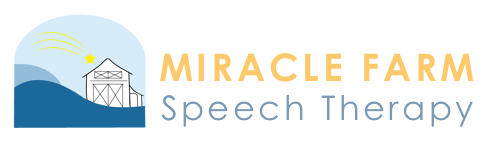 Miracle Farm Speech Therapy, LLCMedical Information and Liability ReleaseName of Parent: ____________________________________________Name of Child:______________________________________________Phone: _____________________________________________________Emergency Contact: ________________________________________Medications/Allergies: ______________________________________Sunblock specifications:_____________________________________Does your child have any medical, orthopedic, or other condition we should be aware of? ___________________________________________________If so, please state: ___________________________________________Please call or text directly if someone other than a parent or guardian will be picking up your child at the program. 603-918-1298Liability Release:I understand that my child will be participating in outdoor activities, arts and crafts, and games during the summer program and speech therapy social programs, at Miracle Farm Speech Therapy. I assume all risks of injuries arising from participation. I release, indemnify, and hold harmless Miracle Farm Therapy and its Associates and Miracle Farm from any claim, suit, demand, or action in connection with my child’s participation in this program. I have read and accept Miracle Farm Speech Therapy’s Policy Statements.Signature of Parent or Guardian: ______________________________________Date: _________________________________________________________________Print Name: ___________________________________________________________